Фототаблица к акту осмотра от 20.02.2020 РФ, ХМАО, г. Сургут, улица Быстринская 20Съемка проводилась в 17 часов 02 минут, телефоном Huawei Mate 20 Lite (Хуавей мэйт 20 лайт).Фото 1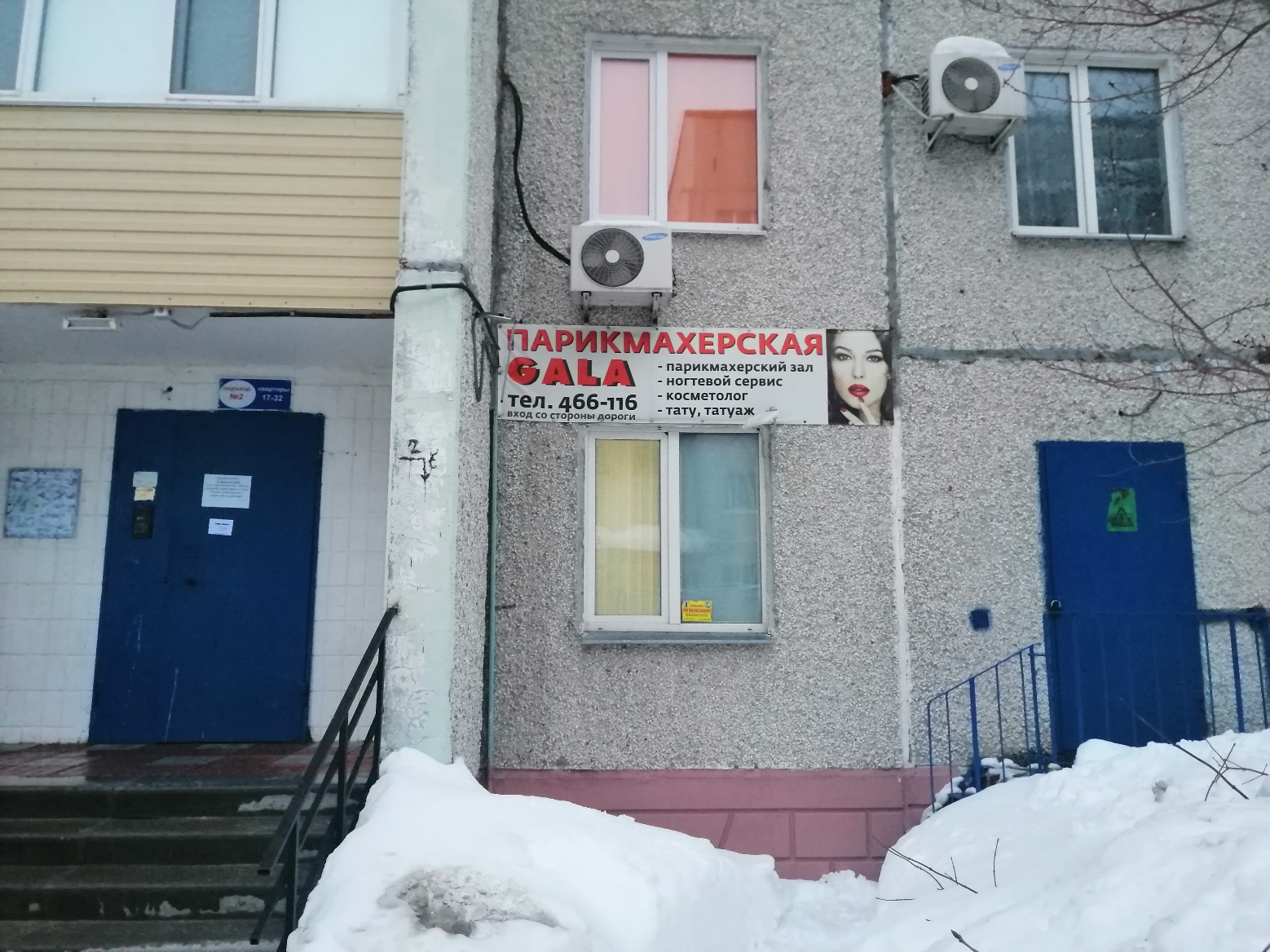 Ведущий специалист отдела административного контроля контрольного управления Администрации города 	          ______________Андронов В.Н.   